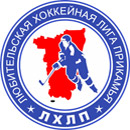  "Любительская хоккейная лига Прикамья"Кубок “Любительской хоккейной лиги Прикамья”Заявка на матчПодпись руководителя команды:			___________ / ______________ /							                                          расшифровка
Дата заполнения: 		___________Полное названиеХК «Ледяные Волки»Название«Ледяные Волки»ТренерГалимов Денис ФанисовичСезон2017-2018АдминистраторПостаногов Илья Витальевич№ п/пФ.И.О.АмплуаВр, Зщ, Нп№
игрока в заявкеОтм.
К, АОтметка игрока на игру (с номером)1Колесников Олег КонстантиновичВр202Козяков Денис ВитальевичВр503Барламов Олег Павлович714Ведерников Виталий Андреевич975Волохов Сергей Анатольевич736Галимов Денис Фанисович937Главатских Евгений Юрьевич858Зайцев Владимир Александрович129Зыкин Дмитрий Александрович1010Зырянов Сергей Павлович511Иванов Василий Олегович1312Квасов Лев Алексеевич3313Кошкин Александр Павлович8014Кудров Станислав Александрович1815Куликов Никита Олегович6916Макаров Олег Александрович2417Малахов Денис Алексеевич4518Новиков Максим Александрович1719Попов Дмитрий Валерьевич920Постаногов Илья Витальевич2221Ребров Евгений Сергеевич4922Рябов Артур александрович7723Сергеев Сергей Сергеевич5524Смекалин Дмитрий Владимировичнп7825Хасанов Альберт Ринатович2